Домашнее задание по физике с 20-24 апреляДень неделиКлассДомашнее задание20.047 аЯ-класс проверочная работа9аП. 68, Я-класс, практическая работа10бП.100, тест21.047аП.55, 56, выучить правило8аЯ-класс, практическая работа, п.559аП.74, 75, конспект, ответ на вопросы9бП.68, я-класс, практическая работа11аП.107, 108; 22.04 8а№1194, 1197, 1200, 1204	10аП.100, тест10бП.101 – тест, конспект23.049аРабота на я-классе9бП.72,73; сб.з. №1859, 1860,186110аП.101 – тест, конспект10бП.102-тест, конспект11аП.109, вопросы24.049бРабота на я-классе10аП.102-тест, конспект10б№699,701,703;732.73411аСамостоятельная работа1. Каков состав ядер 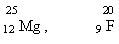 2. Имеется 109 атомов радиоактивного изотопа цезия. Период его полураспада 26 лет. Какое количество ядер изотопа останется через 52 года?3. При облучении ядер бора - 11 протонами образовались ядра бериллия-8. Какие еще ядра получаются в этой реакции. Напишите уравнение ядерной реакции. Сколько энергии выделяется или поглощается в этой реакции?4. Чему равна электрическая мощность АЭС, имеющей КПД 25%, если она расходует 235г урана-235 в сутки. При делении одного ядра выделяется 3,2*10-11Дж энергии.Выполнять задания на я-классе 7, 8, 9 классам; отправлять выполненные задания на почту katya.zubkova.87@list.ruВыполнять задания на я-классе 7, 8, 9 классам; отправлять выполненные задания на почту katya.zubkova.87@list.ruВыполнять задания на я-классе 7, 8, 9 классам; отправлять выполненные задания на почту katya.zubkova.87@list.ru